                                                                                                                                           ПроектПРАВИТЕЛЬСТВО РЕСПУБЛИКИ АЛТАЙПОСТАНОВЛЕНИЕот «____» ___________ 2022 г.  №___г. Горно-АлтайскО внесении изменений в прогнозный план (программы) приватизации государственного имущества Республики Алтай на 2022 год и плановый период 2023 и 2024 годовПравительство Республики Алтай постановляет:Внести в прогнозный план (программы) приватизации государственного имущества Республики Алтай на 2022 год и плановый период 2023 и 2024 годов, утвержденный постановлением Правительства Республики Алтай от 1 октября 2021 г. № 288 (официальный портал Республики Алтай в сети «Интернет»: www.altai-republic.ru, 2021, 4 октября) следующие изменения:1) раздел I «Основные направления реализации государственной политики в сфере приватизации государственного имущества Республики Алтай» дополнить пунктом 6 следующего содержания:«6. Прогноз поступлений в республиканский бюджет Республики Алтай на 2022 год и плановый период 2023 и 2024 годов доходов от продажи государственного имущества Республики Алтай будет сформирован после определения его рыночной стоимости в соответствии с федеральным законодательством.»;2) раздел II изложить в следующей редакции:«II. Приватизация государственного имущества Республики Алтайна 2022 год и плановый период 2023 и 2024 годовПеречень движимого имущества, находящегося в государственной собственности Республики Алтай, подлежащего приватизации в 2022 годуГлава Республики Алтай    Председатель Правительства                                          Республики Алтай               	                                           О.Л. ХорохординПОЯСНИТЕЛЬНАЯ ЗАПИСКАк проекту постановления Правительства Республики Алтай«О внесении изменений в прогнозный план (программы) приватизации государственного имущества Республики Алтай на 2022 год и плановый период 2023 и 2024 годов»Субъектом нормотворческой инициативы выступает Правительство Республики Алтай. Проект постановления Правительства Республики Алтай «О внесении изменений в прогнозный план (программы) приватизации государственного имущества Республики Алтай на 2022 год и плановый период 2023 и 2024 годов» (далее - проект постановления) разработан Министерством экономического развития Республики Алтай.	Проектом постановления предлагается внести изменения в прогнозный план (программы) приватизации государственного имущества Республики Алтай на 2022 год и плановый период 2023 и 2024 годов, утвержденный постановлением Правительства Республики Алтай от 1 октября 2021 г. № 288, в части дополнения:	нормой, согласно которой Прогноз поступлений в республиканский бюджет Республики Алтай на 2022 год и плановый период 2023 и 2024 годов доходов от продажи государственного имущества Республики Алтай будет сформирован после определения его рыночной стоимости в соответствии с федеральным законодательством;перечнем движимого имущества, находящегося в государственной собственности Республики Алтай, подлежащего приватизации в 2022 г.	Правовым основанием принятия проекта постановления являются:	1) статья 217 Гражданского кодекса Российской Федерации, в соответствии с которой имущество, находящееся в государственной или муниципальной собственности, может быть передано его собственником в собственность граждан и юридических лиц в порядке, предусмотренном законом о приватизации государственного и муниципального имущества;	2) пункты 3 и 4 статьи 26.12 Федерального закона от 6 октября 1999 г. № 184-ФЗ «Об общих принципах организации законодательных (представительных) и исполнительных органов государственной власти субъектов Российской Федерации», в соответствии с которыми:	порядок и условия приватизации имущества субъекта Российской Федерации определяются законами и иными нормативными правовыми актами субъекта Российской Федерации;	доходы от использования и средства от приватизации имущества субъекта Российской Федерации поступают в бюджет субъекта Российской Федерации;	3) часть 2 статьи 6, часть 1 статьи 10 Федерального закона от 21 декабря 2001 г. № 178-ФЗ «О приватизации государственного и муниципального имущества», в соответствии с которыми:	компетенция органов государственной власти субъектов Российской Федерации в сфере приватизации определяется законами и иными нормативными правовыми актами субъектов Российской Федерации;	порядок планирования приватизации имущества, находящегося в собственности субъектов Российской Федерации, определяется органами государственной власти субъектов Российской Федерации;	4) части 1 и 2 статьи 9 Закона Республики Алтай от 5 мая 2011 г. № 17-РЗ «Об управлении государственной собственностью Республики Алтай», в соответствии с которыми:возмездная передача государственного имущества Республики Алтай в собственность юридических и физических лиц осуществляется в соответствии с законодательством Российской Федерации о приватизации на основании прогнозного плана (программы) приватизации республиканского имущества, разрабатываемого в порядке, установленном Правительством Республики Алтай;прогнозный план (программа) приватизации государственного имущества Республики Алтай на очередной финансовый год и плановый период включает в себя:способ приватизации государственного имущества Республики Алтай; состав подлежащего приватизации государственного имущества Республики Алтай; нормативную цену государственного имущества Республики Алтай, подлежащего приватизации; количество и номинальную стоимость акций, находящихся в собственности Республики Алтай, в случае их приватизации;срок начала приватизации государственного имущества Республики Алтай;прогнозный план (программа) приватизации государственного имущества Республики Алтай на очередной финансовый год и плановый период утверждается Правительством Республики Алтай;5) часть 1 статьи 11, часть 1 статьи 20 и часть 2 статьи 40 Закона Республики Алтай от 5 марта 2008 г. № 18-РЗ «О нормативных правовых актах Республики Алтай», в соответствии с которыми:Правительство Республики Алтай по вопросам, входящим в его компетенцию, издает в соответствии с установленной процедурой правовые акты в форме постановлений;изменение нормативного правового акта оформляется нормативными правовыми актами того же вида; изменение или отмена нормативных правовых актов Правительства Республики Алтай, исполнительных органов государственной власти Республики Алтай, их отдельных положений осуществляется органом государственной власти Республики Алтай, принявшим данный нормативный правовой акт.Целью принятия проекта постановления является приватизация движимого имущества, находящегося в государственной собственности Республики Алтай, подлежащего приватизации в 2022 г.Необходимость принятия проекта постановления связана с приватизацией неиспользуемого государственными органами Республики Алтай, их подведомственными учреждениями пожарных автомобилей и дыхательных аппаратов на сжатом воздухе. В связи с тем, что имущество числится в Казне Республики Алтай, Министерство экономического развития несет бремя по его содержанию, поэтому необходимо его отчуждение в рамках Федерального закона от 21 декабря 2001 г.  № 178-ФЗ «О приватизации государственного и муниципального имущества» путем включения его в прогнозный план (программы) приватизации государственного имущества Республики Алтай и с использованием конкурсных процедур.В результате проведения в отношении проекта постановления Правительства Республики Алтай антикоррупционной экспертизы установлено отсутствие положений, способствующих созданию условий для проявления коррупции.	Принятие проекта постановления не потребует принятия, изменения или признания утратившими силу нормативных правовых актов Республики Алтай.	Принятие проекта постановления не потребует дополнительных расходов, осуществляемых за счет средств республиканского бюджета Республики Алтай.Исполняющий обязанностиминистра экономического развития Республики Алтай                                                                     В.Н. ЛацковСПРАВКАо проведении антикоррупционной экспертизы В соответствии с Порядком проведения антикоррупционной экспертизы нормативных правовых актов Главы Республики Алтай, Председателя Правительства Республики Алтай и Правительства Республики Алтай и проектов нормативных правовых актов Республики Алтай, разрабатываемых исполнительными органами государственной власти Республики Алтай, утвержденным постановлением Правительства Республики Алтай от 24 июня 2010 года № 125, Министерством экономического развития Республики Алтай проведена антикоррупционная экспертиза проекта постановления Правительства Республики Алтай «О внесении изменений в прогнозный план (программы) приватизации государственного имущества Республики Алтай на 2022 год и плановый период 2023 и 2024 годов», в результате которой в проекте нормативного правового акта положений, способствующих созданию условий для проявления коррупции, не выявлено.Исполняющий обязанности министра				           В.Н. Лацков№ п/пНаименование, кадастровый номерМесто нахожденияНазначениеСрок начала приватизацииСпособ приватизации1. Автомобиль аэродромный пожарный АА-8,0 (30-60) модель 5662ВJ на шасси КАМАЗ-43118, VIN X895662BJBOAJ2070Республика Алтай, Майминский район, Аэропортспец-транспорт3 квартал2022 г.в соответствии с Федеральным законом от 21 декабря 2001 г. № 178-ФЗ«О приватизации государственного и муниципального имущества»2.Автомобиль аэродромный пожарный АА-8,0 (30-60) модель 5662ВJ на шасси КАМАЗ-43118, VIN X895662BJBOAJ2069Республика Алтай, Майминский район, Аэропортспец-транспорт3 квартал2022 г.в соответствии с Федеральным законом от 21 декабря 2001 г. № 178-ФЗ«О приватизации государственного и муниципального имущества»3.Автомобиль аэродромный пожарный АА-8,0 (30-60) модель 5662ВJ на шасси КАМАЗ-43118, VIN X895662BJBOAJ2071Республика Алтай, Майминский район, Аэропортспец-транспорт3 квартал2022 г.в соответствии с Федеральным законом от 21 декабря 2001 г. № 178-ФЗ«О приватизации государственного и муниципального имущества»4.Дыхательный аппарат со сжатым воздухом АП «Омега-С»Республика Алтай, Майминский район, Аэропортмедицин-ское3 квартал2022 г.в соответствии с Федеральным законом от 21 декабря 2001 г. № 178-ФЗ«О приватизации государственного и муниципального имущества»5.Дыхательный аппарат со сжатым воздухом АП «Омега-С»Республика Алтай, Майминский район, Аэропортмедицин-ское3 квартал2022 г.в соответствии с Федеральным законом от 21 декабря 2001 г. № 178-ФЗ«О приватизации государственного и муниципального имущества»6.Дыхательный аппарат со сжатым воздухом АП «Омега-С»Республика Алтай, Майминский район, Аэропортмедицин-ское3 квартал2022 г.в соответствии с Федеральным законом от 21 декабря 2001 г. № 178-ФЗ«О приватизации государственного и муниципального имущества»7.Дыхательный аппарат со сжатым воздухом АП «Омега-С»Республика Алтай, Майминский район, Аэропортмедицин-ское3 квартал2022 г.в соответствии с Федеральным законом от 21 декабря 2001 г. № 178-ФЗ«О приватизации государственного и муниципального имущества»8.Дыхательный аппарат со сжатым воздухом АП «Омега-С»Республика Алтай, Майминский район, Аэропортмедицин-ское3 квартал2022 г.в соответствии с Федеральным законом от 21 декабря 2001 г. № 178-ФЗ«О приватизации государственного и муниципального имущества»9.Дыхательный аппарат со сжатым воздухом АП «Омега-С»Республика Алтай, Майминский район, Аэропортмедицин-ское3 квартал2022 г.в соответствии с Федеральным законом от 21 декабря 2001 г. № 178-ФЗ«О приватизации государственного и муниципального имущества»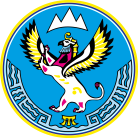 МИНИСТЕРСТВОЭКОНОМИЧЕСКОГО РАЗВИТИЯ РЕСПУБЛИКИ АЛТАЙ(МИНЭКОНОМРАЗВИТИЯ РА)АЛТАЙ РЕСПУБЛИКАНЫНГ ЭКОНОМИКАЛЫК ÖЗӰМИНИ НГ МИНИСТЕРСТВОЗЫ(АР МИНЭКОНОМÖЗӰМИ)В.И. Чаптынова ул., д. 24, г. Горно-Алтайск, Республика Алтай, 649000; Тел/факс. (388 22) 2-65-95;  e-mail: mineco04@mail.ru; https://минэко04.рфВ.И. Чаптынова ул., д. 24, г. Горно-Алтайск, Республика Алтай, 649000; Тел/факс. (388 22) 2-65-95;  e-mail: mineco04@mail.ru; https://минэко04.рфВ.И. Чаптынова ул., д. 24, г. Горно-Алтайск, Республика Алтай, 649000; Тел/факс. (388 22) 2-65-95;  e-mail: mineco04@mail.ru; https://минэко04.рфВ.И. Чаптынова ул., д. 24, г. Горно-Алтайск, Республика Алтай, 649000; Тел/факс. (388 22) 2-65-95;  e-mail: mineco04@mail.ru; https://минэко04.рф